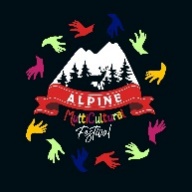 Charitable Non-profit Fund-Raising BoothInformation and Application We invite charitable non-profit groups interested in raising funds for their organizations.  There is a $200.00 fee/booth for the two days.  If interested, please send us information about your organization.Name of Organization: ________________________________________Person in Charge:         ________________________________________Mailing Address:          ________________________________________Email Address:             ________________________________________ Phone number(s):         _________________________________________ What/Who does your organization benefit? _________________________What will you be selling? ________________________________________An area for charitable non-profit organizations will be designated at Kokernot Park.  Bring your own tents, tables, chairs, trashcans, lights, extension cords (electric plugins may/may not be available), etc.  It is first come - first serve. We are not responsible for reserving spaces.  Set up time is from 10 am – 12 noon on both days.Charitable non-profit applicants agree to not hold the Matachines Danza "Guadalup" Ministry of Our Lady of Peace harmless from any loss, claim, cause of action, liability, expense, whether known or unknown to any person, persons, entity, or organization arising out of the activities conducted on the premises.You signature accepts our terms and conditions: ___________________________________ Date: ______________________Amount enclosed: _________SEND APPLICATION WITH A CHECK AND/OR MONEY ORDER TO MATACHINES DANZA GUADALUP, PO BOX 354, ALPINE, TX  79831.  ATTN:  RUTH MACIASFor information send an email to Ramon R. Olivas ramooliv@gmail.com or call Ramon at 915-503-0727. 